Домашнее задание «Решение задач с использованием табличных моделей»Между населёнными пунктами A, B, C, D, E построены дороги, протяжённость которых (в километрах) приведена в таблице.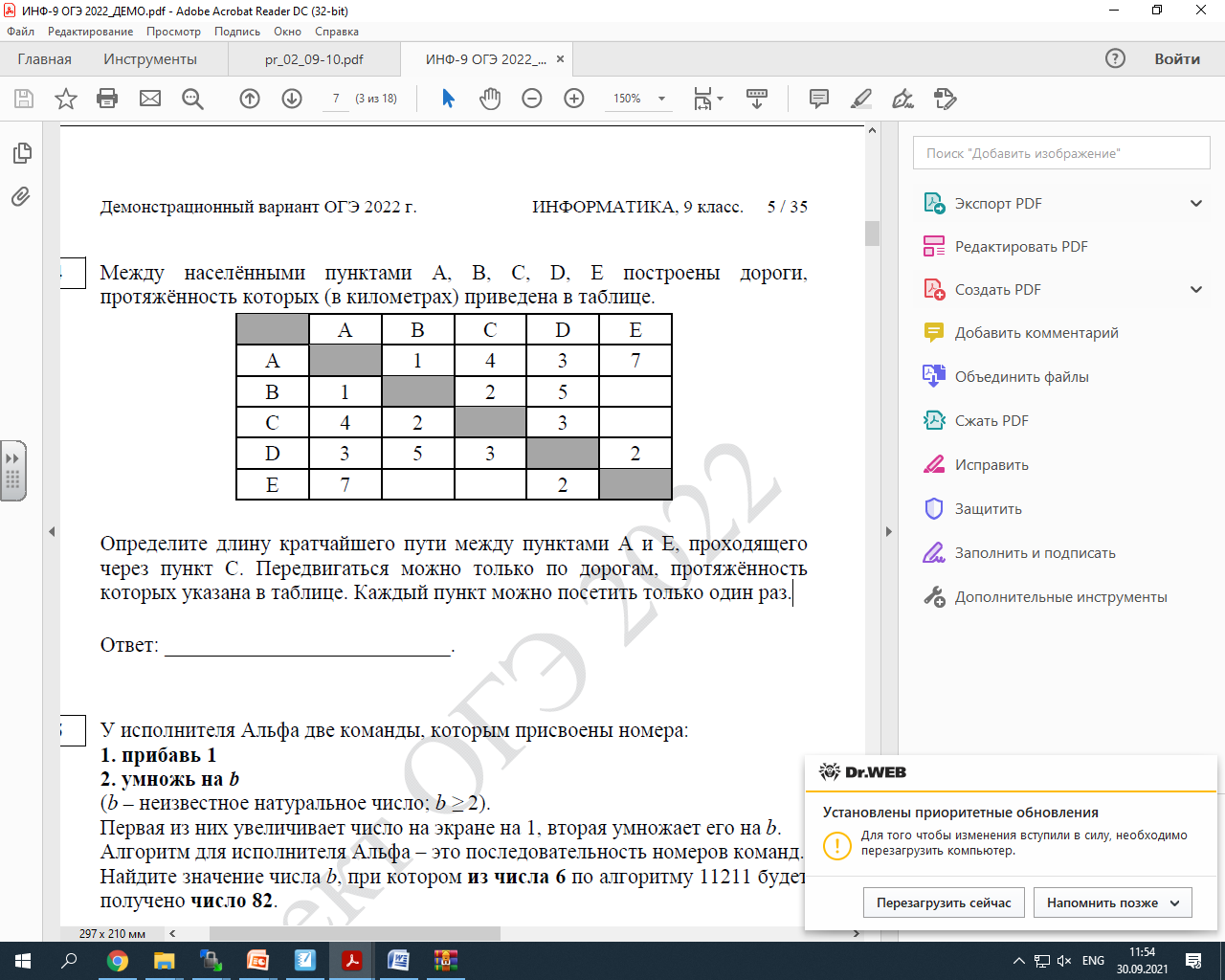 Определите длину кратчайшего пути между пунктами A и D, проходящего через пункт B. Передвигаться можно только по дорогам, протяжённость которых указана в таблице. Каждый пункт можно посетить только один раз.Три подруги вышли в красном, зеленом и синем платьях. Их туфли тоже были красного, зеленого и синего цветов. Известно, что только у Вали цвет платья и туфель совпадали. Ни платье, ни туфли Ани не были красными, Наташа была в зеленых туфлях. Определить цвет платья и туфель каждой из подруг. 